[ESCRIBE TUS CONCLUSIONES Y RECOMENDACIONS AQUÍ]Teléfono  Fax Teléfono  Fax Teléfono  Fax 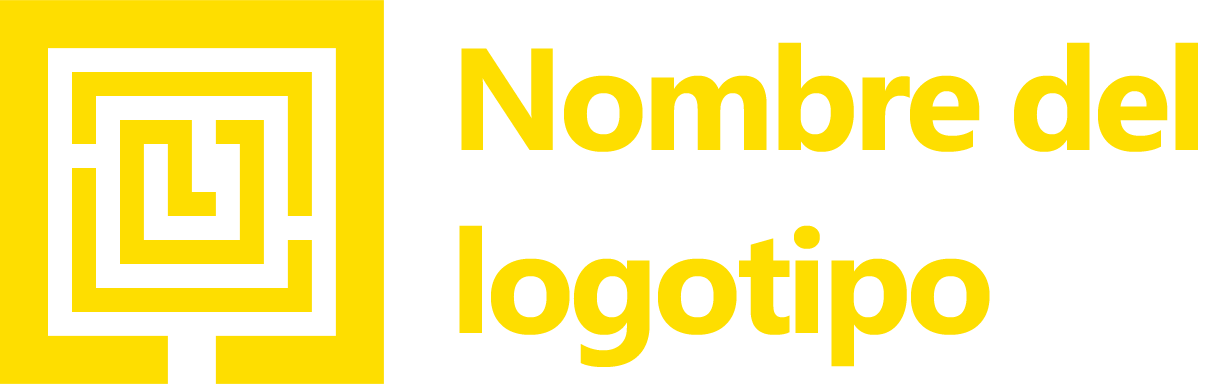 Informe de actividadesInforme de actividadesInforme de actividadesInforme de actividadesInforme de actividadesInforme de actividadesInforme de actividadesInforme de actividadesresumen del reporteresumen del reporteresumen del reporteresumen del reporteresumen del reporteresumen del reporteresumen del reporteresumen del reporte[ESCRIBE AQUÍ BREVEMENTE EL ESTADO ACTUAL DEL PROYECTO][ESCRIBE AQUÍ BREVEMENTE EL ESTADO ACTUAL DEL PROYECTO][ESCRIBE AQUÍ BREVEMENTE EL ESTADO ACTUAL DEL PROYECTO][ESCRIBE AQUÍ BREVEMENTE EL ESTADO ACTUAL DEL PROYECTO][ESCRIBE AQUÍ BREVEMENTE EL ESTADO ACTUAL DEL PROYECTO][ESCRIBE AQUÍ BREVEMENTE EL ESTADO ACTUAL DEL PROYECTO][ESCRIBE AQUÍ BREVEMENTE EL ESTADO ACTUAL DEL PROYECTO]tareas generalesproblemas encontradosproblemaotros puntospunto